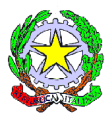 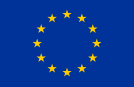 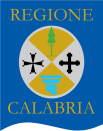 ISTITUTO COMPRENSIVO DI FUSCALDOScuole dell’Infanzia – Primaria - Secondaria di 1°grado___________________________________________________________________RELAZIONE FINALE FUNZIONI STRUMENTALI AL PTOFScheda per la relazione finale Docente: _____________________                a.s. ___________________Funzione strumentale assegnata Obiettivi perseguiti/risultati raggiuntiSintesi delle attività e delle iniziative attuate Incontri con commissioni/gruppi afferenti alla F.S. Numero ore effettuate dalla F.S. differenziate per tipologia (come funzione, come formazione, con commissioni/gruppi afferenti alla F.S., altro ……)Documenti e/o strumenti prodottiDescrizione delle strategie utilizzate per promuovere l’informazione ed il raccordo con i colleghi, le altre F.S., il Dirigente scolastico, il territorio.Motivi che hanno favorito/ostacolato il pieno raggiungimento degli obiettiviProposte concrete per lo sviluppo della funzione e la riprogettazione Autovalutazione finale (min. 1  -  max. 7)Grado di raggiungimento degli obiettiviGrado di efficacia degli interventi svoltiGrado di soddisfazione professionale per la funzione svoltaFuscaldo,  _________________					Firma	____________________123456712345671234567